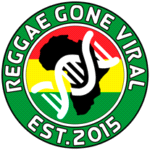 Reggae Gone Viral Street team/ Promotional management, Bookings and Radio is a Major platform giving Reggae Music exposure worldwide.Reggae Gone Viral is a authentic Roots Reggae Platform ,promoting Reggae music globally !!. "Emancipate yourself from mental slavery" the great words .CONTACT USThe TeamOwner (CEO): George “Geo” SpencerBooking Manager: Carla LeeEmail us : reggaegoneviral@gmail.com